                                              Задача № 3    На вход инвертирующего интегратора, изображённого на рис.4, поступает последовательность из четырёх прямоугольных импульсов различной полярности, амплитуды и длительности с паузами 1 мкс. 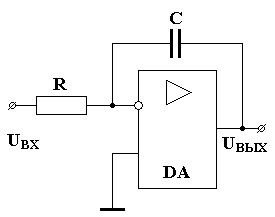     Требуется рассчитать форму выходного сигнала, изобразить форму входного и выходного сигналов                                         Рис.4.            и сформулировать требования к ОУ. Варианты                                                исходных данных выбираются из таблицы № 3.                                                                                                             Таблица № 3                      Методические указания к задаче № 3   Для инвертирующего интегратора выходной сигнал рассчитывается по известной формуле   , где  - постоянная времени интегратора. Так как Uвх  на каждом временном интервале постоянно, то .   Для каждого i-го интервала из таблицы ,где постоянное входное напряжение на i-том временном интервале ;    Uвых.кон (ti-1 ) –уровень выходного напряжения в конце предыдущего временного  интервала ;    Uвых.кон (ti ) –уровень выходного напряжения в конце i –го временного интервала.    В паузах до первого входного импульса, между входными импульсами и послепоследнего входного импульса Uвх = 0. Время паузы tп =1 мкс.    ОУ выбирается по максимальному входному и выходному напряжениям и максимальной скорости нарастания выходного напряжения:   ; ; ;  .    Для выбранного типа ОУ  необходимо привести его параметры, показать возможный вариант включения корректирующей цепи, и цепи балансировки нуля.    В графическом материале требуется привести принципиальную схему интегратора на ОУ со всеми вспомогательными цепями и обозначением номеров выводов ОУ (цоколёвку ), изобразить форму входного и выходного напряжения.R, кОмС, нФU1, BU2, BU3 BU4 Bt1, мксt2, мксt3, мксt4, мкс101,5-7-9-1065132